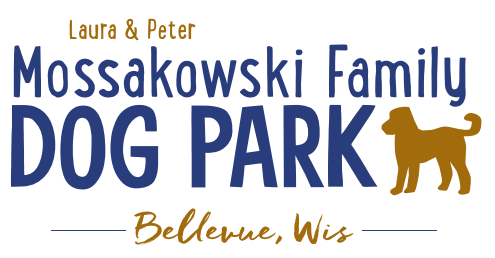 Laura and Peter Mossakowski Family Dog Park, LTD Committee MeetingDate & Location: January 15th, 2020 @ 9:15amat Laura Mossakowski LLC (2555 Continental Dr.; Green Bay, 54311)Meeting Began:In attendance: Secretary Report:   Approval of Novemberminutes:Treasurer Report:Current Balance: $_______________ ($_________________total with Village Account)Village Account Update:Village Known outstanding bills include:normal winter maintenance upcomingOutstanding Bills: Mr. Doody Pet Waste ServiceIncoming Donations:Community Fundraising:  Grant Writing – 2020 Summer Pup Olympics (Running Topic) – Look at Josten Park due to construction at the Dog Park	Vendors, and beverages in addition to the return of the bounce house and other family activities	Tentative Date: June 27th, 2020	Revise layout to watch flow and keep vendors up front?	Jump Around Bounce Houses – out of Appleton (just would need someone to staff it)	Booth vendors – with activity can have reduced fee?? – still have a hold fee, offer electronic funds transfer, etc.	Beer Truck?	Consider moving the event to a different area of the parkOff leash area in tree area or back field area – volunteers to help watch but owners also needed to stay in area with themDock Dogs?, Agility, K9 Demos, Scent Dog Demos, etc.Social Media Seeking for Coordinator??Possible interested event help?Memorial fundraisers – small gardens, rocks and other structures, plaques, benches, etc.	A few hydrants to be installed and plaques made	Looking to price memorial stones to use either on the ground or on a structure	$2500+ Fire hydrants or memorial bouldersOld Business:Mark introduced new DOT grant that must be applied for by Bellevue/Allouez by December 2019 – consider for bridge, boardwalk, etc – 90% co-pay awardMark can help provide some info but the village needs to submit the info – working with Adam and possibly AllouezDue Dec. 6thSocial Media Outreach – seek help for website?  Seek event coordinator?  Amazon Charity List – can list items such as poop bags, trees, agility equipment, shade tents, event items, shade/entrance structures, etc.Construction & Maintenance Updates:Permits needed for running water/sewer under road– obtainedLooking to rebid project soonCoordinating with Owen for Eagle Scout Project- completedLooking to solidify plans for water fountain(s)Phase II+ Planning (running topic): *Water Bubbler with human and dog faucet (no sanitary sewer at this time)Est: $20-30,000 (based on where hook-up allows)	Looking to rebid in 2020 (early)Shade Structure in Small Dog Area	Consider options for structure – same vs different than in large dog area, location, etc., Packers Grant to help cover some of structureWhen pouring concrete next consider adding a few slabs for future hydrant installationNext Meeting Dates:January 15th, 2020 (9:15am at Laura Mossakowski LLC; 2555 Continental Dr., Green Bay)	*December date only planned if needed, meetings will resume in January 2020New Business: Meeting Adjourned: